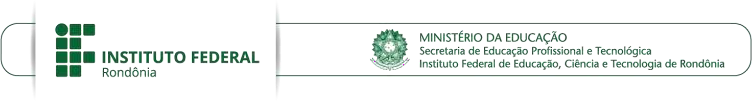 EDITAL Nº 22/2022/JARU - CGAB/IFRO, DE 19 DE AGOSTO DE 2022ANEXO IV - FORMULÁRIO PARA RECURSOSJaru/RO,	de	de 2022.Assinatura do ServidorNome:SIAPE:Cargo:Recurso (Justificar. Não é possível acostar novos documentos)Recurso (Justificar. Não é possível acostar novos documentos)Recurso (Justificar. Não é possível acostar novos documentos)Recurso (Justificar. Não é possível acostar novos documentos)